Titel		: Template bericht 2-laags authenticatie activeren (aan uw medewerkers)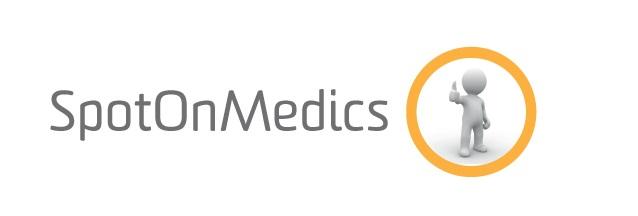 Type		: TemplateVerwijzing	: nvtVersie		: 1.0.Versiedatum	: 18-5-3017Eigenaar	: Klant Succes ManagerClassificatie	: Openbaar (voor FysioOne klanten)Voorbeeldtekst: twee-laags authenticatie aankondigen binnen uw praktijkDit bericht bedoeld voor u als praktijkhouder. Dit bericht kan gebruikt worden om de twee-laags authenticatie aan te kondigen bij uw medewerkers / teamleaden. De geel gemarkeerde teksten dienen nog door u ingevuld te worden.-------------------------------------------------------------------------------------Beste teamleden,Beste medewerkers,Informatiebeveiliging binnen de zorg is de laatste tijd een veelbesproken onderwerp. Ook binnen onze praktijk dienen we zorgvuldig met onze (patiënt)gegevens om te gaan. Onze softwareleverancier SpotOnMedics heeft om deze reden een nieuwe functie ingebouwd in onze FysioOne omgeving: twee-laags authenticatie. Hiermee beveiligen we onze FysioOne omgeving extra goed. Deze twee-laags authenticatie zal per [datum] voor iedereen binnen onze praktijk geactiveerd worden.Wat is twee-laags authenticatie?Twee-laags authenticatie houdt in dat je voortaan in twee stappen moet inloggen. Momenteel heb je één inlogscherm, waarop je je gebruikersnaam en wachtwoord invult. Per [datum] moet je daarna nog een extra code intypen om aan te tonen dat jij echt de eigenaar van het account bent. Die code wordt aangegeven door een app op jouw mobiele telefoon.Wat gebeurt er op [datum]?Vanaf deze [datum] vraagt FysioOne jou eenmalig op het inlogscherm om de twee-laags authenticatie te activeren. Je wordt dan door een aantal stappen begeleid. Deze stappen spreken voor zich. Het duurt slechts enkele minuten om de twee-laags authenticatie te activeren. Nadat twee-laags authenticatie is geactiveerd voor jouw account log je vanaf dat moment in met je “normale” gebruikersnaam en wachtwoord en daarnaast wordt de code gevraagd die de APP voor je bepaalt.Hopende jullie hiermee voldoende te hebben geïnformeerd.[naam afzender][naam contactpersoon]